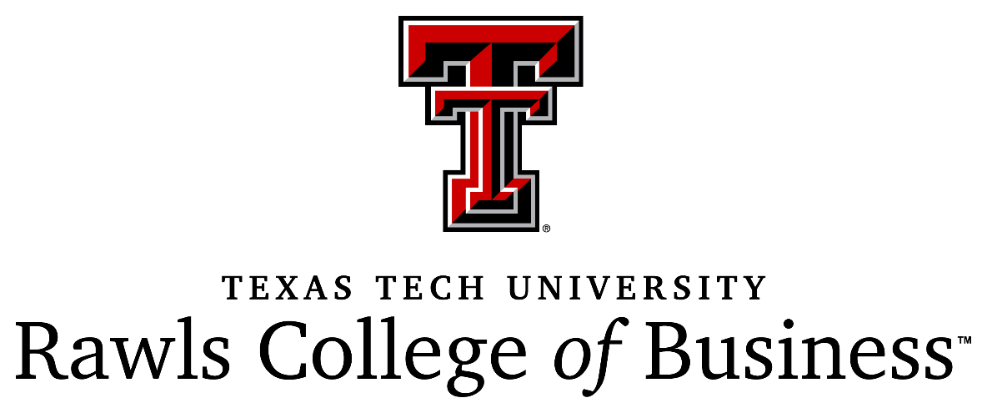 2023 Rawls Awards Nomination FormNominations due by April 15, 2023. Awards will be presented in Fall 2023.Please select only one award per form:  Distinguished Alumni Award.  The highest honor Rawls College bestows upon alumni and friends, the Distinguished Alumni Award recognizes individuals who have demonstrated a record of distinguished service and extraordinary achievement in their chosen field. The honoree(s) have made a positive impact on both Rawls College and Texas Tech, serving as an inspiration to current students and alumni. To be considered for the award, individuals must have attended Rawls College.Excellence in Business Award. The Excellence in Business Award recognizes Texas Tech alumni whose contributions and accomplishments have made a significant impact on Rawls College and/or the business community as a whole. Throughout their careers, honorees have contributed significantly to their industries and communities, while upholding the highest standards and values.G.O.L.D. Award.  The Graduates of the Last Decade (G.O.L.D) award recognizes Rawls College alumni who graduated during the last decade. Honorees have made significant contributions to their community, their profession or Rawls College through early-career roles, leadership and/or volunteer service. They are committed to improving Rawls College and serve as an example of how to transition into business careers after graduation.Distinguished Partner Award.  The Distinguished Partner Award recognizes non-alumni individuals and/or organizations who have made a significant impact on Rawls College and have a history of: hiring Rawls College alumni, mentoring Rawls College students, contributing monetarily and/or furthering the success of Rawls College.Innovation Award.  The Innovation Award recognizes Rawls College alumni who have demonstrated the ability to establish a new business or turn around/significantly grow an established business. Honorees have demonstrated an outstanding commitment to the next generation of entrepreneurs.Why would you like to nominate this person?  Please attach a current CV, letters of recommendation, and/or any additional supporting documentation to this nomination form.	Please return nominations by April 15, 2023:Julie DossRawls College of Business | Texas Tech University703 Flint Avenue, Box 42101 | Lubbock, TX 79409-2101Phone: (806) 834-5975 | Fax: (806) 742-1572 | Email: julie.doss@ttu.eduNominee:Grad Year:Major:Home Address:Telephone:Email:EmployerPartner’s Name:Nominated by:Home Address:Telephone:Email: